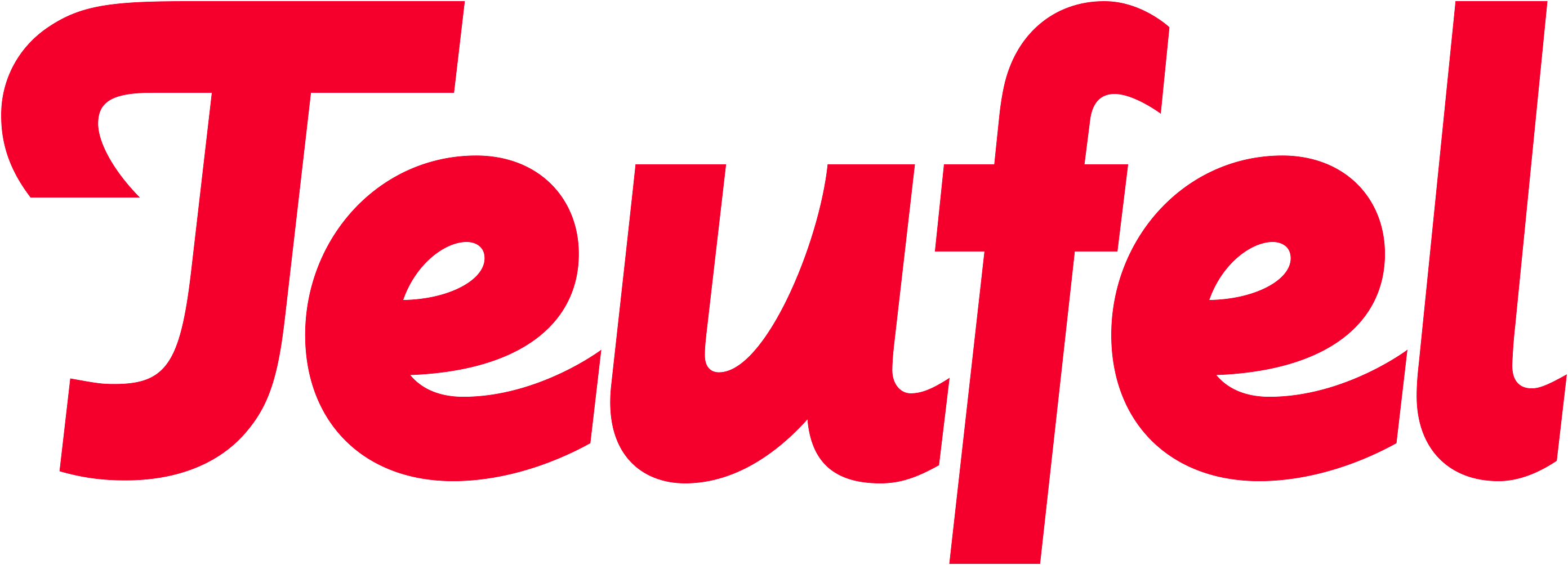 Wakker worden klonk nog nooit zo goedRADIO ONE: de hifi-wekkerradioMet de RADIO ONE levert Teufel het bewijs dat wekkerradio’s en geluid van topkwaliteit wel degelijk samengaan.Berlijn, 31 augustus 2021 – Niemand is gek op wekkerradio’s. Ze halen ons immers op brute wijze uit onze verkwikkende slaap. Tijd dus voor een onvervalste hifi-wekkerradio die weliswaar het einde van de nachtrust aankondigt, maar dat met eenvoudig bedienbaar geluid van topkwaliteit doet. En hij ziet er ook nog eens fantastisch uit.Feiten in vogelvluchthi-fi-wekkerradio met kwalitatief hoogwaardige audio, DAB+ en FM-radiotwee breedbandluidsprekers van 2 inch en een groot passief membraan aan de achterzijdeeen breed klanktapijt dankzij ingebouwde Dynamore-technologieBluetooth 5.1 voor het afspelen van muziek vanaf mobiele apparatendrie voorkeursstations voor DAB+ en FM3,5 mm ingang voor de aansluiting van een externe geluidsdragertwee afzonderlijke alarmenalarmmodi: eenmalig, dagelijks, wekelijks, weekendswakker worden met radio, streaming muziek via Bluetooth of een van de ingebouwde alarmtonenalarmtoon “Berlin” geïnspireerd door het klokkenspel van de Berlijnse Gedächtniskirchesleeptimer voor 15, 30, 45, 60 of 90 minutengroot display met automatische of handmatige helderheidsregelingslim in de onderzijde van het apparaat verborgen draadantenne die precies zo ver uitgetrokken kan worden als nodig is voor een optimale FM- en DAB-ontvangst intuïtieve bediening via sneltoetsen en een multifunctionele draaiknopde RADIO ONE is per direct in een zwarte of witte uitvoering verkrijgbaar voor een prijs van 169,99 euro via www.teufelaudio.beEen concert op je nachtkastjeBij het woord wekkerradio denken we al snel aan blikkerig geluid dat door merg een been gaat of nerveuze alarmtonen met de charme van een brandalarm. Gelukkig biedt Teufel met de RADIO ONE een oplossing tegen schurende geluiden die je ochtendhumeur bederven. Twee licht zijwaarts gerichte drivers van 2 inch met een vol bereik en een groot passief membraan aan de achterzijde zorgen voor geluid van topkwaliteit. RADIO ONE voegt daar de door Teufel in Berlijn ontwikkelde Dynamore-technologie aan toe om je nachtkastje om te toveren tot een waar concertpodium.Een puike ontvangstDe RADIO ONE biedt zowel klassieke FM-radio als digitale radio via DAB+. Voor elk van deze ontvangstopties staan drie voorkeurstations ter beschikking. Een slim detail is de draadantenne, die Teufel zo goed als onzichtbaar in de onderzijde van het apparaat heeft verstopt. Gebruikers die graag zelf bepalen wat ze te horen krijgen kunnen hun favoriete muziek via bluetooth streamen vanaf een smartphone of tablet of een geluidsdrager aansluiten op de mini-jack-ingang.Functies voor alledagAlle belangrijke functies kunnen rechtstreeks worden bediend via knoppen aan de voorkant van de wekkerradio. Gebruikers kunnen kiezen tussen twee verschillende alarmen en een sleeptimer en tussen bluetooth, FM en DAB+. De helderheid van het extra grote display achter de stofkap kan afzonderlijk worden afgesteld. Er zijn daarnaast diverse instellingen beschikbaar voor de bedrijfsstand en stand-bymodus. Zo is het mogelijk om het licht van het display ’s nachts bijzonder laag in te stellen of zich zelfs uit te schakelen. Ook de alarmen zijn afzonderlijk instelbaar: eenmalig, dagelijks, weekdagen of weekends. De eenmalige alarmen kunnen voor een bepaalde datum worden ingesteld. Dat komt goed van pas als je een keertje bijzonder vroeg uit de veren moet. Op die manier kun je het alarm al dagen van tevoren instellen.Wakker worden met de sound van BerlijnWie geen zin heeft om ’s ochtends vroeg door absurd vrolijke diskjockeys te worden gewekt, kan kiezen voor een van de vier alarmtonen. Een daarvan is de bijzondere alarmtoon ‘Berlin’. Inwoners en liefhebbers van de Duitse hoofdstad zullen de bron van inspiratie voor deze alarmtoon direct herkennen: het klokkenspel van de Gedächtniskirche. De medewerkers van Teufel zijn welbekend met de door prins Louis Ferdinand van Pruissen gecomponeerde melodie voor negen klokken. Het kantoor van Teufel bevindt zich namelijk recht tegenover de iconische Berlijnse kerk.Prijs en beschikbaarheidDe Teufel RADIO ONE is in een zwarte of witte uitvoering verkrijgbaar, voor 169,99 euro via www.teufelaudio.be. Voor meer informatie en recensie-exemplaren kunt u contact opnemen met:Sandra Van Hauwaert, Square Egg Communications, sandra@square-egg.be, GSM 0497 251816.Over TeufelTeufel is een van de grootste Duitse fabrikanten van audioproducten. Het assortiment varieert van hifi, home cinema sets tot multimediasystemen, koptelefoons en bluetooth-speakers. Het bedrijf begon in 1979 in Berlijn met de ontwikkeling van luidsprekerkits die mensen zelf in elkaar konden zetten. Inmiddels is het bedrijf met meer dan tweehonderd werknemers in heel Europa de nummer één in directe verkoop van audioproducten. Sinds de oprichting zet het bedrijf de trend op gebieden zoals stereo, surround sound en draagbare oplossingen. Goed geluid staat bij Teufel altijd op de allereerste plaats; de talloze onderscheidingen van consumenten en de vakpers bevestigen het succes. Voor meer informatie: www.teufelaudio.be